     JÍDELNÍČEK                                          Týden od 22.4.-26.4.2024                                        AlergenyPondělí:              Přesnídávka                Rohlík, zeleninová pomazánka, zelenina, čaj, voda                               1,3,7	Oběd                           Mrkvová polévka s tarhoňou, čaj, voda 			          Koprová omáčka, vařené vejce, houskový knedlík, ovoce                     1,3,7	Svačinka                     Jahodový donut, ovoce, mléko, čaj                                                         1,3,7                                  Úterý: 	Přesnídávka                Toustový chléb, špenátová pomazánka, zelenina, čaj, džus                   1,3,7        	Oběd                           Polévka z vaječné jíšky, čaj, džus                                                 Vepřové nudličky na paprice, dušená rýže                                            1,3,7,9            Svačinka                      Bábovka, ovoce, kakao, čaj                                                                   1,3,7Středa:	Přesnídávka	          Raženka, celerovo-mrkvová pomazánka, zelenina, čaj, voda              1,3,7,9               Oběd                           Hráškový krém s krutony, čaj, voda                                                  Kuřecí ražniči, bramborová kaše                                                           1,3,7                                                 	Svačina		          Chléb, lučina, ovoce, mléko, čaj                                                           1,3,7Čtvrtek: 	Přesnídávka               Jahodový koktejl, ½ tmavý rohlík, ovoce, čaj, voda s citronem              1,3,7                                                                                        Oběd		         Polévka z rybího filé, čaj, voda s citronem                                                Chilli con carne, těstoviny                                                                       1,3,4,7            Svačina                       Rohlík, povidla, ovoce, mléko, čaj                                                          1,3,7Pátek:                                            	Přesnídávka               Banánové placky, ovoce, mléko, čaj                                                      1,3,7                Oběd		         Frankfurtská polévka s bramborem, čaj, voda                                                                                            Krůtí nudličky na smetaně, bulgur                                                        1,3,7	Svačina		         Kefírové mléko, ½ rohlík, ovoce, čaj, voda                                          1,3,7              Pitný režim zajištěn po celou dobu provozuOvoce nebo zelenina je podávána k jídlu každý den.Čísla u pokrmů označují druh alergenu. Seznam alergenu je vyvěšen vedle jídelníčku.	(O) – ovoce jen pro dospělé                                                                  DOBROU CHUŤ!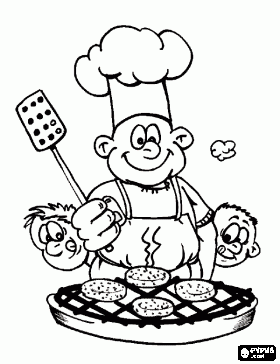   Monika Filáková	                                                                                                                Hana Tkadlecová                  (provozář)										   (kuchařka)